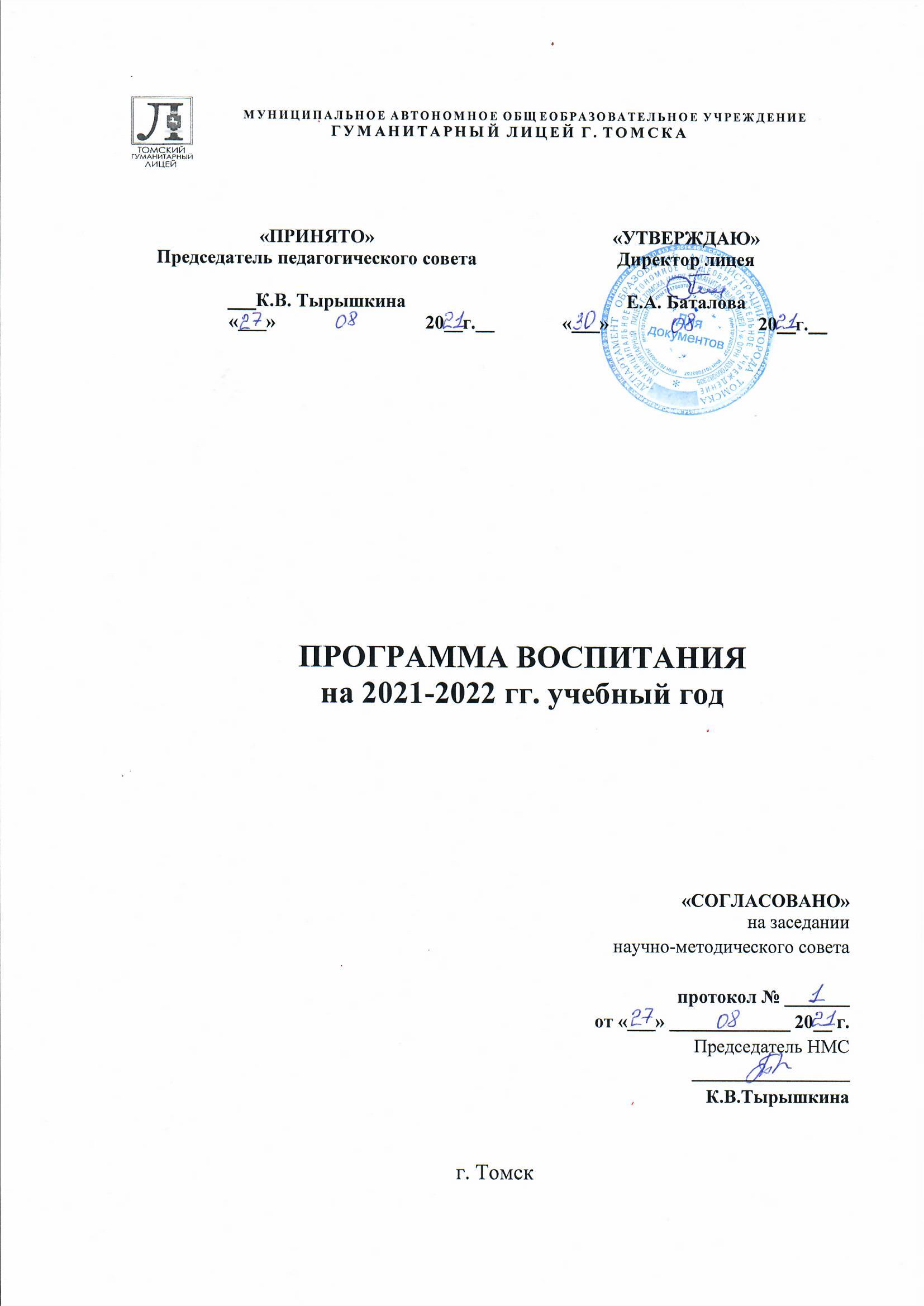 Пояснительная запискаПрограмма воспитания МАОУ Гуманитарный лицей г. Томска (далее – Программа) разработана в соответствии с методическими рекомендациями «Примерная программа воспитания», утверждённой 02.06.2020 года на заседании Федерального учебно-методического объединения по общему образованию, с Федеральными государственными образовательными стандартами (далее – ФГОС) общего образования. Данная программа направлена на приобщение обучающихся к российским традиционным духовным ценностям, правилам и нормам поведения в российском обществе, а также решение проблем гармоничного вхождения школьников в социальный мир и налаживания ответственных взаимоотношений с окружающими их людьми. Воспитательная программа является обязательной частью основных образовательных программ МАОУ Гуманитарный лицей г. Томска и призвана помочь всем участникам образовательного процесса реализовать воспитательный потенциал совместной деятельности и тем самым сделать лицей воспитывающей организацией. Программа воспитания направлена на решение проблем гармоничного вхождения лицеистов в социальный мир и налаживания ответственных взаимоотношений с окружающими их людьми. Воспитательная программа показывает, каким образом педагоги могут реализовать воспитательный потенциал их совместной с детьми деятельности. В центре программы воспитания Муниципального автономного общеобразовательного учреждения Гуманитарный г. Томска находится личностное развитие обучающихся в соответствии с ФГОС общего образования, формирование у них системных знаний о различных аспектах развития России и мира. Нормативно-правовая база, на которой основана Программа воспитания МАОУ Гуманитарный лицей г. Томска:Конституция Российской Федерации»; - Федеральный закон от 29.12.2012 № 273-ФЗ «Об образовании в Российской Федерации»;Федеральный закон 31.07.2020 № 304-ФЗ «Об образовании в Российской Федерации» по вопросам воспитания обучающихся;«Стратегия национальной безопасности Российской Федерации» (утв. Указом Президента РФ от 31.12.2015 № 683, с изменениями от 06.03.2018);«Стратегия развития воспитания в Российской Федерации на период до 2025 года (утв. Распоряжением Правительства РФ от 29.05.2015);Концепция развития добровольчества (волонтерства) в Российской Федерации до 2025 года (утв. Распоряжением Правительства РФ от 27 декабря 2018 г. № 2950-р)«Концепция Федеральной целевой программы РФ «Развитие образования» (Постановление Правительства РФ от 26.12.2017 № 1642);Постановление Правительства РФ от 16 ноября 2020 г. № 1836 "О государственной информационной системе "Современная цифровая образовательная среда Приказ Министерства просвещения Российской Федерации от 28.08.2020 г. № 442 "Об утверждении Порядка организации и осуществления образовательной деятельности по основным общеобразовательным программам – образовательным программам начального общего, основного общего и среднего общего образования" - «Стратегия государственной национальной политики Российской Федерации на период до 2025 года» (утв. Указом Президента РФ от 19.12.2012 № 1666) и другиеВместе с тем, Программа призвана обеспечить достижение обучающимся личностных результатов, определенные ФГОС: формировать у них основы российской идентичности; готовность к саморазвитию; мотивацию к познанию и обучению; ценностные установки и социально-значимые качества личности; активное участие в социально-значимой деятельности школы. 1. ОСОБЕННОСТИ ОРГАНИЗУЕМОГО В ЛИЦЕЕВОСПИТАТЕЛЬНОГО ПРОЦЕССАПроцесс воспитания в МАОУ Гуманитарный лицей основывается на следующих принципах: Приоритет безопасности ребенка - неукоснительное соблюдение законности и прав семьи и ребенка, соблюдения конфиденциальности информации о ребенке и семье, а также при нахождении его в образовательной организации; Совместное решение личностно и общественно значимых проблем -личностные и общественные проблемы являются основными стимулами развития школьника, а воспитание - это педагогическая поддержка процесса развития личности обучающегося, организация основных совместных дел обучающихся и педагогических работников как предмета совместной заботы и взрослых, и обучающихся; Системно-деятельностная организация воспитания - интеграция содержания различных видов деятельности обучающихся осуществляется на основе базовых национальных ценностей, системности, целесообразности и не шаблонности воспитания как условия его эффективности; Полисубъектность воспитания и социализации - обучающийся включён в раз-личные виды социальной, информационной, коммуникативной активности, в содержании которых присутствуют разные, нередко противоречивые ценности и мировоззренческие установки, поэтому деятельность нашего образовательного учреждения, всего педагогического коллектива в организации социально-педагогического партнёрства является ведущей, определяющей ценности, содержание, формы и методы воспитания и социализации обучающихся в учебной, вне учебной, внешкольной, общественно значимой деятельности; Событийность - реализация процесса воспитания главным образом через создание в лицейских детско-взрослых общностей, которые бы объединяли детей и педагогов яркими и содержательными событиями, общими совместными делами как предмета совместной заботы и взрослых, и детей;Ориентация на идеал - воспитание всегда ориентировано на определённый идеал, который являет собой высшую цель стремлений, деятельности воспитания и самовоспитания, духовно-нравственного развития личности. В нашем лицее формирование жизненных идеалов, помогает найти образы для подражания в рамках гражданско-патриотического воспитания, музейной педагогики, что позволяет обучающимся сопоставить свои жизненные приоритеты с духовной высотой, героизмом идеала; Диалогическое общение - предусматривает его организацию средствами равноправного межсубъектного диалога: подростка со сверстниками, родителями, учителем и другими значимыми взрослыми; Психологическая комфортная среда - ориентир на создание в образовательной организации для каждого ребенка и взрослого позитивных эмоций, и доверительных отношений, конструктивного взаимодействия лицеистов и педагогов; Следование нравственному примеру - содержание учебного процесса, вне учебной и вне лицейской деятельности наполняется примерами нравственного поведения, особое значение для духовно-нравственного развития обучающегося имеет пример учителя, его внешний вид, культура общения и т.д;. Основными традициями воспитания в Гуманитарном лицее являются следующие: работа корпуса тьюторов, реализующих по отношению к обучающимся защитную, личностно развивающую, организационную, посредническую (в том числе и в разрешении конфликтов) функции и т.дключевые лицейские дела, через которые осуществляется интеграция воспитательных усилий тьюторов и учителей; коллективная разработка, коллективное планирование, коллективное проведение и коллективный анализ их результатов; ступени социального роста обучающихся (от пассивного наблюдателя до участника, от участника до организатора, от организатора до лидера того или иного дела); конструктивное межличностное, межклассное и межвозрастное взаимодействие обучающихся, а также их социальная активность; ориентация на формирование, создание и активизацию ученического самоуправления, как на уровне группы, так и на уровне лицея, на создание детских общественных формирований в рамках реализации программ Парламент Лицея, включение лицеистов в Молодежный парламент города, на установление в них доброжелательных и товарищеских взаимоотношений; 2. ЦЕЛЬ И ЗАДАЧИ ВОСПИТАНИЯСовременный национальный идеал личности, воспитанной в новой российской общеобразовательной школе, – это высоконравственный, творческий, компетентный гражданин России, принимающий судьбу Отечества как свою личную, осознающей ответственность за настоящее и будущее своей страны, укорененный в духовных и культурных традициях российского народа. Исходя из этого, общей целью воспитания в Гуманитарном лицее является формирование у обучающихся духовно-нравственных ценностей, способности к осуществлению ответственного выбора собственной индивидуальной образовательной траектории, способности к успешной социализации в обществе. Данная цель ориентирует тьюторов, классных руководителей и педагогов, в первую очередь, на обеспечение позитивной динамики развития личности ребенка, а не только на обеспечение соответствия его личности единому стандарту. Сотрудничество, партнерские отношения педагога и обучающегося, сочетание усилий педагога по развитию личности ребенка и усилий самого ребенка по своему саморазвитию - являются важным фактором успеха в достижении поставленной цели в связи с этим важно. Достижению поставленной цели воспитания обучающихся будет способствовать решение следующих основных задач:поддерживать лицейские традиции и инициативы по созданию новых в рамках уклада школьной жизни, реализовывать воспитательные возможности лицейских ключевых дел, реализовывать воспитательный потенциал и возможности школьного урока, тьюториала, поддерживать использование интерактивных форм занятий с обучающимися; инициировать и поддерживать ученическое самоуправление (Лицейский парламент) – как на уровне лицея, так и на уровне группы; их коллективное планирование, организацию, проведение и анализ самостоятельно проведенных дел и мероприятий; инициировать и поддерживать деятельность детских общественных организаций (лицейская школа вожатых, клуб волонтеров); вовлекать обучающихся в работу специальных семинаров, олимпиадных клубов, кружки, секции, клубы, студии и иные объединения, работающие по программам внеурочной деятельности лицея, реализовывать их воспитательные возможности; усовершенствовать профориентационную работу с обучающимися; реализовывать потенциал тьютора и классного руководитель в воспитании обучающихся, поддерживать активное участие классных сообществ в жизни лицея, укрепление коллективных ценностей лицейского сообщества; развивать предметно-эстетическую среду лицея и реализовывать ее воспитательные возможности, формирование позитивного уклада лицейской жизни и положительного имиджа и престижа Лицея; организовать работу с семьями обучающихся, их родителями или законными представителями, направленную на совместное решение проблем личностного развития обучающихся. Конкретизация общей цели воспитания применительно к возрастным особенностям лицеистов позволяет выделить в ней следующие целевые приоритеты, соответствующие двум уровням общего образования в лицее. Это то, чему предстоит уделять первостепенное, но не единственное внимание: В воспитании детей подросткового возраста (уровень основного общего образования) таким приоритетом является создание благоприятных условий для: становления собственной жизненной позиции подростка, его собственных ценностных ориентаций;утверждения себя как личность в системе отношений, свойственных взрослому миру;развития социально значимых отношений школьников, и, прежде всего, ценностных отношений:к семье как главной опоре в жизни человека и источнику его счастья; к труду как основному способу достижения жизненного благополучия человека, залогу его успешного профессионального самоопределения и ощущения уверенности в завтрашнем дне; к своему отечеству, своей малой и большой Родине, как месту, в котором человек вырос и познал первые радости и неудачи, которая завещана ему предками и которую нужно оберегать;к природе как источнику жизни на Земле, основе самого ее существования, нуждающейся в защите и постоянном внимании со стороны человека; к миру как главному принципу человеческого общежития, условию крепкой дружбы, налаживания отношений с коллегами по работе в будущем и создания благоприятного микроклимата в своей собственной семье; к знаниям как интеллектуальному ресурсу, обеспечивающему будущее человека, как результату кропотливого, но увлекательного учебного труда; к культуре как духовному богатству общества и важному условию ощущения человеком полноты проживаемой жизни, которое дают ему чтение, музыка, искусство, театр, творческое самовыражение; к здоровью как залогу долгой и активной жизни человека, его хорошего настроения и оптимистичного взгляда на мир;к окружающим людям как безусловной и абсолютной ценности, как равноправным социальным партнерам, с которыми необходимо выстраивать доброжелательные и взаимно поддерживающие отношения, дающие человеку радость общения и позволяющие избегать чувства одиночества; к самим себе как хозяевам своей судьбы, самоопределяющимся и самореализующимся личностям, отвечающим за свое собственное будущее. В воспитании детей юношеского возраста (уровень среднего общего образования) таким приоритетом является создание благоприятных условий для: приобретения школьниками опыта осуществления социально значимых дел. жизненного самоопределения, выбора дальнейшего жизненного пути посредствам реальный практический опыт, который они могут приобрести, в том числе и в школе, в то числе:опыт дел, направленных на заботу о своей семье, родных и близких; трудовой опыт при реализации проектов, направленных на улучшение лицейской жизни;опыт управления образовательной организацией, планирования, принятия решений и достижения личных и коллективных целей в рамках ключевых компетенций самоуправления;опыт дел, направленных на пользу своего лицея, своему родному городу, стране в целом, опыт деятельного выражения собственной гражданской позиции; опыт природоохранных дел; опыт разрешения возникающих конфликтных ситуаций; опыт самостоятельного приобретения новых знаний, проведения научных исследований, опыт проектной деятельности; опыт создания собственных произведений культуры, опыт творческого самовыражения; опыт ведения здорового образа жизни и заботы о здоровье других людей; опыт оказания помощи окружающим, заботы о малышах или пожилых людях, волонтерский опыт; опыт самопознания и самоанализа, опыт социально приемлемого самовыражения и самореализации. Работа тьюторов и педагогов по реализации данной программы, направленная на достижение поставленной цели, позволит обучающему получить необходимые социальные навыки, которые помогут ему лучше ориентироваться в сложном мире человеческих взаимоотношений, эффективнее налаживать коммуникацию с окружающими, увереннее себя чувствовать во взаимодействии с ними, продуктивнее сотрудничать с людьми разных возрастов и разного социального положения, смелее искать и находить выходы из трудных жизненных ситуаций, осмысленнее выбирать свой жизненный путь в сложных поисках счастья для себя и окружающих его людей. Планомерная реализация поставленных задач позволит организовать в лицее интересную и событийно насыщенную жизнь детей и педагогов, что станет эффективным способом профилактики антисоциального поведения лицеистов. 3. ВИДЫ, ФОРМЫ И СОДЕРЖАНИЕ ДЕЯТЕЛЬНОСТИРеализация цели и задач данной программы воспитания осуществляется в рамках следующих направлений - модулях воспитательной работы лицея.3.1. Модуль «Ключевые лицейские дела» Ключевые дела – это главные традиционные общешкольные дела, мероприятия, организуемых тьюторами и учителями для детей и которые обязательно планируются, готовятся, проводятся и анализируются совестно с детьми. Это комплекс коллективных творческих дел, объединяющих учеников вместе с педагогами в единый коллектив. В этих делах и мероприятиях принимает участие большая часть школьников. Ключевые дела способствуют интенсификации общения детей и взрослых, ставят их в ответственную позицию к происходящему в лицее. В Гуманитарном лицее используются следующие формы работы. На внелицейском уровне: социальные проекты – совместно разрабатываемые и реализуемые учащимися и педагогами комплексы дел разной направленности (благотворительной, экологической, патриотической, трудовой направленности), ориентированные на преобразование окружающего социума;городские методические площадки для обучающихся и педагогов. (Тьюторский клуб)дискуссионные площадки для обучающихся, педагогов, родителей, в рамках которых обсуждаются поведенческие, нравственные, социальные, проблемы, касающиеся жизни лицея и города; («Классные встречи!», Литературные вечера)проводимые для жителей города и организуемые совместно с родителями учащихся спортивные, творческие состязания, праздники и др., которые открывают возможности для творческой самореализаци лицеистов и включают их в деятельную заботу об окружающих (турнир по футболу «Отцы и дети», турнир по волейболу среди педагогов, родителей и лицеистов). На лицейском уровне: лицейские праздники – ежегодно проводимые творческие дела и мероприятия (театрализованные, музыкальные, литературные и т.п.), связанные со значимыми для детей и педагогов знаменательными датами, как на уровне лицея, так и на уровне города, региона, России, в которых участвуют все группы; торжественные ритуалы, связанные с переходом учащихся на следующую ступень образования (Посвящение в лицеисты), символизирующие приобретение ими новых социальных статусов в лицее и развивающие лицейскую идентичность детей, а также связанные с героико-патриотическим воспитанием; церемонии награждения (по итогам модулей, года) учащихся и педагогов за активное участие в жизни лицея, защиту чести лицея в конкурсах, соревнованиях, олимпиадах, значительный вклад в развитие лицея. Это способствует поощрению социальной активности детей, развитию позитивных межличностных отношений между педагогами и воспитанниками, формированию чувства доверия и уважения друг к другу. капустники - театрализованные выступления педагогов, родителей и лицеистов с элементами доброго юмора, пародий, импровизаций на темы жизни лицеистов и учителей. Создают в лицее атмосферу творчества и неформального общения, способствуют сплочению детского, педагогического и родительского сообществ лицея.На уровне группы: выбор и делегирование представителей группы в общешкольные органы самоуправления, в Малые группы по подготовке лицейских ключевых дел; участие группы в реализации лицейских ключевых дел; проведение в рамках группы итогового анализа детьми лицейских ключевых дел, участие представителей группы в итоговом анализе проведенных дел на уровнеСовета учащихся; участие в организации и проведении мероприятий и дел, направленных на сплочение группы, на реализацию плана деятельности выборного органа ученического самоуправления группы.На индивидуальном уровне: вовлечение, по возможности, каждого ребенка в ключевые дела лицея в одной из возможных для них ролей: активный участник, инициатор, организатор, лидер; индивидуальная помощь ребенку (при необходимости) в освоении навыков организации, подготовки, проведения и анализа ключевых дел; наблюдение за поведением ребенка в ситуациях подготовки, проведения и анализа ключевых дел, за его отношениями со сверстниками, старшими школьниками, с педагогами и другими взрослыми; при необходимости коррекция поведения ребенка через частные беседы с ним, через включение его в совместную работу с другими детьми, которые могли бы стать хорошим примером для ребенка, через предложение взять в следующем ключевом деле на себя роль ответственного за тот или иной фрагмент общей работы. 3.2. Модуль «Классный руководитель» Осуществляя работу с классом организует: работу с классным коллективом; индивидуальную работу с учащимися вверенной ему группы; работу с учителями, преподающими в данном классе; работу с родителями учащихся или их законными представителями Работа с классным коллективом: инициирование, мотивация и поддержка участия класса в лицейских ключевых делах, осуществление педагогического сопровождения и оказание необходимой помощи детям в их подготовке, проведении и анализе;педагогическое сопровождение ученического самоуправления группы, детской социальной активности, в том числе и лицейская школа вожатых, клуб волонтеров и лицейский парламент; поддержка детских инициатив и их педагогическое сопровождение; организация и проведение совместных дел с учащимися вверенного ему группы, их родителей; интересных и полезных для личностного развития ребенка (интеллектуально-познавательной, гражданско-патриотической, героико-патриотической, трудовой, спортивно-оздоровительной, духовно-нравственной, творческой, профориентационной и др. направленности), позволяющие: вовлечь в них детей с самыми разными потребностями и тем самым дать им возможность самореализоваться в них, установить и упрочить доверительные отношения с учащимися группы, стать для них значимым взрослым, задающим образцы поведения в обществе; проведение тьюториалов, классных часов как часов плодотворного и доверительного общения тьютора и лицеиста, основанных на принципах уважительного отношения к личности ребенка, поддержки активной позиции каждого ребенка в беседе, предоставления учащимся возможности обсуждения и принятия решений по обсуждаемой проблеме, создания благоприятной среды для общения; сплочение коллектива группы через:игры и тренинги на сплочение и командообразование, развитие самоуправленческих начал и организаторских, лидерских качеств, умений и навыков; походы и экскурсии, организуемые тьютором совместно с родителями; празднование в группе дней рождения детей, включающие в себя подготовленные микрогруппами поздравления, сюрпризы, творческие подарки и розыгрыши и т.д.; регулярные внутри классные «огоньки» и творческие дела, дающие каждому школьнику возможность рефлексии собственного участия в жизни группы. мотивация исполнения существующих и выработка совместно с обучающимися новых законов группы, помогающих детям освоить нормы и правила общения, которым они должны следовать в лицее в рамках уклада лицейской жизни. Индивидуальная работа с учащимися: изучение особенностей личностного развития учащихся класса через наблюдение за поведением школьников в их повседневной жизни, в специально создаваемых педагогических ситуациях, в играх, погружающих ребенка в мир человеческих отношений, в организуемых педагогом беседах по тем или иным нравственным проблемам; результаты наблюдения сверяются с результатами бесед классного руководителя с родителями лицеистов, с преподающими в его группе учителями, а также (при необходимости) – с лицейским психологом; поддержка ребенка в решении важных для него жизненных проблем (налаживание взаимоотношений с одноклассниками или учителями, выбор профессии, ВУЗа и дальнейшего трудоустройства, успеваемость и т.п.), когда каждая проблема трансформируется классным руководителем в задачу для школьника, которую они совместно стараются решить; индивидуальная работа со лицеистами группы, направленная на заполнение имиличных портфолио, в которых дети не просто фиксируют свои учебные, творческие, спортивные, личностные достижения, но и в ходе индивидуальных неформальных бесед с классным руководителем в начале каждого года планируют их, а в конце года – вместе анализируют свои успехи и неудачи; мотивация ребенка на участие в жизни класса, школы, на участие в общественном детском/молодежном движении и самоуправлении; мотивация лицеистов совместно с учителями-предметниками на участие в конкурсном и олимпиадном движении; коррекция поведения ребенка через частные беседы с ним, его родителями или законными представителями, с другими учащимися класса; через включение в проводимые психологом тренинги общения; через предложение взять на себя ответственность за то или иное поручение в группе. Работа с учителями, преподающими в классе:регулярные консультации классного руководителя с учителями предметниками, направленные на формирование единства мнений и требований педагогов по ключевым вопросам воспитания, на предупреждение и разрешение конфликтов между учителями и учащимися; проведение мини-педсоветов, направленных на решение конкретных проблем группы и интеграцию воспитательных влияний на школьников; привлечение учителей к участию во внутригрупповых делах, дающих педагогам возможность лучше узнавать и понимать своих учеников, увидев их в иной, отличной от учебной, обстановке; привлечение учителей к участию в родительских собраниях группы для объединения усилий в деле обучения и воспитания детей. Работа с родителями учащихся или их законными представителями:регулярное информирование родителей о лицейских успехах и проблемах их детей, о жизни группы в целом; помощь родителям лицеистов или их законным представителям в регулировании отношений между ними, администрацией лицея и учителями предметниками; организация родительских собраний, происходящих в режиме обсуждения наиболее острых проблем обучения и воспитания школьников; создание и организация работы родительских комитетов групп, участвующих в управлении образовательной организацией и решении вопросов воспитания и обучения их детей (Совет родителей лицея); привлечение членов семей лицеистов к организации и проведению дел группы; организация на базе группы семейных праздников, конкурсов, соревнований, направленных на сплочение семьи и лицея. Модуль 3.3. «Курсы внеурочной деятельности» Внеурочная деятельность является составной частью учебно-воспитательного процесса и одной из форм организации свободного времени учащихся.Воспитание на занятиях курсов внеурочной деятельности осуществляется преимущественно через:вовлечение лицеистов в интересную и полезную для них деятельность, которая предоставит им возможность самореализоваться в ней, приобрести социально значимые знания, развить в себе важные для своего личностного развития социально значимые отношения, получить опыт участия в социально значимых делах (курс «Основы проектной деятельности», проекты РДШ); формирование в кружках, секциях, клубах, студиях и т.п. детско-взрослых общностей, которые могли бы объединять детей и педагогов общими позитивными эмоциями и доверительными отношениями друг к другу; создание в детских коллективах традиций, задающих их членам определенные социально значимые формы поведения; поддержку школьников с ярко выраженной лидерской позицией и установкой на сохранение и поддержание накопленных социально значимых традиций;  поощрение педагогами детских инициатив и детского самоуправления.  Реализация воспитательного потенциала курсов внеурочной деятельности происходит в рамках следующих выбранных лицеистами ее видов. Познавательная деятельность. Курсы внеурочной деятельности, направленные на передачу школьникам социально значимых знаний, развивающие их любознательность, расширяющие их кругозор, позволяющие привлечь их внимание к экономическим, политическим, экологическим, гуманитарным проблемам нашего общества, формирующие их гуманистическое мировоззрение и научную картину мира. Художественное творчество. Курсы внеурочной деятельности, создающие благоприятные условия для самореализации школьников, направленные на раскрытие их творческих способностей, которые помогут им в дальнейшем принести пользу другим людям или обществу в целом; формирование чувства вкуса и умения ценить прекрасное, на воспитание ценностного отношения школьников к культуре и их общее духовно-нравственное развитие.  Проблемно-ценностное общение. Курсы внеурочной деятельности, направленные на развитие коммуникативных и лидерских компетенций школьников, проектного мышления, воспитание у них культуры общения, развитие умений слушать и слышать других, уважать чужое мнение и отстаивать свое собственное, терпимо относиться к разнообразию взглядов людей, на развитие самостоятельности и ответственности школьников. Туристско-краеведческая деятельность. Курсы внеурочной деятельности, направленные на воспитание у школьников любви к своему краю, культуре, природе, его истории, чувства гордости за свою малую Родину и Россию.  Спортивно-оздоровительная деятельность. Курсы внеурочной деятельности, направленные на физическое развитие школьников, пропаганду физической культуры и спорта, развитие их ценностного отношения к своему здоровью, мотивацию и побуждение к здоровому образу жизни, воспитание силы воли, ответственности, формирование установок на защиту слабых.  Трудовая деятельность. Курсы внеурочной деятельности, направленные на развитие творческих способностей школьников, воспитание у них трудолюбия и уважительного отношения к физическому труду, формирование у них навыков само обслуживающего труда.   Игровая деятельность. Курсы внеурочной деятельности, направленные на раскрытие творческого, умственного и физического потенциала школьников, развитие у них навыков конструктивного общения, умений работать в команде.   3.4. Модуль «Школьный урок»Реализация педагогами лицея воспитательного потенциала урока предполагает следующее:установление доверительных отношений между учителем и его учениками, способствующих позитивному восприятию учащимися требований и просьб учителя, привлечению их внимания к обсуждаемой на уроке информации, активизации их познавательной деятельности; побуждение школьников соблюдать на уроке общепринятые нормы поведения, правила общения со старшими (учителями) и сверстниками (обучающимися), принципы учебной дисциплины и самоорганизации;  привлечение внимания школьников к ценностному аспекту изучаемых на уроках явлений, организация их работы с получаемой на уроке социально значимой информацией – инициирование ее обсуждения, высказывания учащимися своего мнения по ее поводу, выработки своего к ней отношения;  использование воспитательных возможностей содержания учебного предмета через демонстрацию детям примеров ответственного, гражданского поведения, проявления человеколюбия и добросердечности, через подбор соответствующих текстов для чтения, задач для решения, проблемных ситуаций для обсуждения в классе; применение на уроке интерактивных форм работы учащихся: интеллектуальных, деловых, ситуационных игр, стимулирующих познавательную мотивацию школьников; дискуссий, которые дают учащимся возможность приобрести опыт ведения конструктивного диалога; групповой работы или работы в парах, которые учат школьников командной работе и взаимодействию с другими детьми;   включение в урок игровых процедур, которые помогают поддержать мотивацию детей к получению знаний, налаживанию позитивных межличностных отношений в классе, помогают установлению доброжелательной атмосферы во время урока;    организация шефства, наставничества мотивированных и эрудированных учащихся над их неуспевающими одноклассниками, дающего школьникам социально значимый опыт сотрудничества и взаимной помощи; инициирование и поддержка исследовательской деятельности школьников в рамках реализации ими индивидуальных и групповых исследовательских проектов, что даст школьникам возможность приобрести навык самостоятельного решения теоретической проблемы, навык генерирования и оформления собственных идей, навык уважительного отношения к чужим идеям, оформленным в работах других исследователей, навык публичного выступления перед аудиторией, аргументирования и отстаивания своей точки зрения. 3.5. Модуль «Самоуправление» Поддержка детского ученического самоуправления в лицее помогает педагогам воспитывать в детях инициативность, самостоятельность, ответственность, трудолюбие, чувство собственного достоинства, а лицеистам– предоставляет широкие возможности для самовыражения и самореализации. Это то, что готовит их к взрослой жизни. Поскольку учащимся не всегда удается самостоятельно организовать свою деятельность, то классные руководители/тьюторы должны осуществлять педагогическое сопровождение на уровне класса, а на уровне лицея назначается куратор развития ученического самоуправления.   Ученическое самоуправление в МАОУ Гуманитарный лицей осуществляется следующим образом. На уровне лицея: через деятельность выборного Парламента лицея, создаваемого для учета мнения лицея по вопросам управления образовательной организацией и принятия административных решений, затрагивающих их права и законные интересы; через работу постоянно действующих секторов по направлениям деятельности, инициирующих и организующих проведение личностно значимых для школьников событий (соревнований, конкурсов, фестивалей, капустников, флешмобов и т.п.), отвечающих за проведение тех или иных конкретных мероприятий, праздников, вечеров, акций и т.п.На уровне групп: через деятельность выборных Советов группы, представляющих интересы группы в лицейских делах и призванных координировать его работу с работой лицейского органа самоуправления (Парламента лицея) и классных руководителей/тьюторов; через деятельность выборных органов самоуправления, отвечающих за различные направления работы группы.На индивидуальном уровне:  через вовлечение лицеистов с 8 по 11 класс в деятельность Парламента лицея: планирование, организацию, проведение и анализ общелицейских и внутри классных дел; через реализацию обучающимися, взявшими на себя соответствующую роль, функций по контролю за порядком и чистотой в классе, уходом за классной комнатой, комнатными растениями и т.п. 3.6. Модуль «Детские объединения» и «Детские общественные объединения»Действующее на базе лицея детское общественное объединение – это добровольное, самоуправляемое, некоммерческое формирование, созданное по инициативе детей и взрослых, объединившихся на основе общности интересов для реализации общих целей, указанных в уставе общественного объединения. Его правовой основой является ФЗ от 19.05.1995 N 82-ФЗ (ред. от 20.12.2017) "Об общественных объединениях" (ст. 5). Воспитание в детском общественном объединении осуществляется через: утверждение и последовательную реализацию в детском общественном объединении демократических процедур (выборы руководящих органов объединения, подотчетность выборных органов общему сбору объединения; ротация состава выборных органов и т.п.), дающих ребенку возможность получить социально значимый опыт гражданского поведения;организацию общественно полезных дел, дающих детям возможность получить   важный для их личностного развития опыт осуществления дел, направленных на помощь другим людям, лицею, обществу в целом; развить в себе такие качества как внимания, забота, уважение, умение сопереживать, умение общаться, слушать и слышать других; клубные встречи – формальные и неформальные встречи членов детского общественного объединения для обсуждения вопросов управления объединением, планирования дел в школе и селе, совместного пения, празднования знаменательных для членов объединения событий;рекрутинговые мероприятия в начальной школе, реализующие идею популяризации деятельности детского общественного объединения, привлечения в него для новых участников (проводятся в форме игр, квестов, театрализаций и т.п.);поддержку и развитие в детском объединении его традиций и ритуалов, формирующих у ребенка чувство общности с другими его членами, чувство причастности к тому, что происходит в объединении (реализуется посредством введения особой символики детского объединения, проведения ежегодной церемонии посвящения в члены детского объединения, создания и поддержки интернет-странички детского объединения в соцсетях, организации деятельности пресс-центра детского объединения, проведения традиционных огоньков – формы коллективного анализа проводимых детским объединением дел).Деятельность лицейской школы вожатых направлена на воспитание подрастающего поколения, развитие детей на основе их интересов и потребностей, а также организацию досуга и занятости школьников. Участником лицейской школы вожатых может стать любой школьник старше 12 лет. Лицейская школа вожатых (ЛШВ) развивает социальную направленность личности обучающегося, привлекает школьников к различным видам активности, формирует благоприятный микроклимат для детей в школе, семье, ближайшем социальном окружении.Воспитание в ЛШВ осуществляется через направления:Личностное развитие – участие в городских, региональных или российских  творческих конкурсах: рисунка, вокала, ораторского мастерства, дающих детям возможность получить важный для их личностного развития опыт деятельности, направленной на помощь другим людям, своей школе, обществу в целом; развить в себе такие качества как забота, уважение, умение сопереживать, умение общаться, слушать и слышать других; на популяризацию профессий направлены уроки «ПроеКТОрия»; любовь к здоровому образу жизни прививается на соревнованиях «Веселые старты», ГТО; Гражданская активность - волонтеры участвуют в мероприятиях, посвященных Победе и другим событиям, отправляются в социальные и экологические рейды и десанты; оказывают посильную помощь пожилым людям; осуществляют совместную работу с учреждениями социальной сферы (проведение культурно-просветительских и развлекательных мероприятий для посетителей этих учреждений, помощь в благоустройстве территории данных учреждений и т.п.), дающих ребенку возможность получить социально значимый опыт гражданского поведения.Информационно-медийное направление - объединяет ребят, участвующих в работе школьных редакций, детского радио; создании и поддержке интернет-странички лицея и ЛШВ в соцсетях, организации деятельности школьного пресс-центра, в рамках Всероссийской медиа-школы они учатся писать статьи, собирать фотоматериалы, вести блоги и сообщества в соцсетях. Основными формами деятельности членов ЛШВ являются:участие в днях единых действий и в совместных социально значимых мероприятиях;коллективно-творческая деятельность, забота о старших и младших;информационно-просветительские мероприятия;разработка и поддержка инициативных проектов обучающихся;организация наставничества «Дети обучают детей» и др.Модуль 3.7. «Волонтерство» Волонтерство – это участие школьников в общественно-полезных делах, деятельности на благо конкретных людей и социального окружения в целом. Волонтерство может быть событийным и повседневным. Событийное волонтерство предполагает участие школьников в проведении разовых акций, которые часто носят масштабный характер, проводятся на уровне района, села, области, страны. Повседневное волонтерство предполагает постоянную деятельность школьников, направленную на благо конкретных людей и социального окружения в целом. Волонтерство позволяет школьникам проявить такие качества как внимание, забота, уважение. Волонтерство позволяет развивать коммуникативную культуру, умение общаться, слушать и слышать, эмоциональный интеллект, эмпатию, умение сопереживать.Воспитательный потенциал волонтерства реализуется следующим образом:На внешкольном уровне: участие школьников в организации культурных, спортивных, развлекательных мероприятий районного и сельского уровня от лица школы (в работе курьерами, встречающими лицами, помогающими сориентироваться на территории проведения мероприятия, ответственными за техническое обеспечение мероприятия и т.п.);участие школьников в организации культурных, спортивных, развлекательных мероприятий, проводимых на базе школы (в том числе районного, сельского характера); посильная помощь, оказываемая школьниками пожилым людям, проживающим в районе расположения образовательной организации; привлечение школьников к совместной работе с учреждениями социальной сферы (детские сады, детские дома, дома престарелых, центры социальной помощи семье и детям, учреждения здравоохранения) – в проведении культурно-просветительских и развлекательных мероприятий для посетителей этих учреждений, в помощи по благоустройству территории данных учреждений;включение школьников в общение (посредством электронных сетей) с детьми, проживающими в отдаленных районах, детьми с особыми образовательными потребностями или особенностями здоровья, детьми, находящимися на лечении или проживании в интернатных учреждениях или учреждениях здравоохранения;участие школьников (с согласия родителей или законных представителей) к сбору помощи для нуждающихся, в том числе в регионах стихийных бедствий, военных конфликтов, чрезвычайных происшествий.На уровне лицея: участие в организации праздников, торжественных мероприятий, встреч с гостями школы;участие школьников в работе с младшими ребятами: проведение для них праздников, утренников, тематических вечеров;участие школьников к работе на прилегающей к школе территории (работа в школьном саду, благоустройство клумб, уход за деревьями и кустарниками, уход за малыми архитектурными формами).3.8. Модуль «Экскурсии, экспедиции, походы»Экскурсии, экспедиции, походы помогают лицеисты расширить свой кругозор, получить новые знания об окружающей его социальной, культурной, природной среде, научиться уважительно и бережно относиться к ней, приобрести важный опыт социально одобряемого поведения в различных внешкольных ситуациях.  На экскурсиях, в экспедициях, в походах создаются благоприятные условия для воспитания у подростков самостоятельности и ответственности, формирования у них навыков самообслуживающего труда, преодоления их инфантильных и эгоистических наклонностей, обучения рациональному использованию своего времени, сил, имущества. Эти воспитательные возможности реализуются в рамках следующих видов и форм деятельности.регулярные пешие прогулки, экскурсии или походы выходного дня, организуемые в классах их классными руководителями/тьюторами и родителями лицеистов: в музей, в картинную галерею, в технопарк, на предприятие, на природу (проводятся как интерактивные занятия с распределением среди школьников ролей и соответствующих им заданий, например, «фотографов», «разведчиков», «гидов», «корреспондентов», «оформителей»);литературные, исторические, биологические экспедиции, организуемые учителями и родителями школьников в другие города или села для углубленного изучения биографий проживавших здесь российских поэтов и писателей, произошедших здесь исторических событий, имеющихся здесь природных и историко-культурных ландшафтов, флоры и фауны; поисковые экспедиции – вахты памяти, организуемые школьным поисковым отрядом к местам боев Великой Отечественной войны для поиска и захоронения останков погибших советских воинов;многодневные походы, организуемые совместно с учреждениями дополнительного образования и осуществляемые с обязательным привлечением школьников к коллективному планированию (разработка маршрута, расчет времени и мест возможных ночевок и переходов), коллективной организации (подготовка необходимого снаряжения и питания), коллективному проведению (распределение среди школьников основных видов работ и соответствующих им ответственных должностей), коллективному анализу туристского путешествия (каждого дня - у вечернего походного костра и всего похода - по возвращению домой). турслет с участием команд, сформированных из педагогов, детей и родителей школьников, включающий в себя, например, соревнование по технике пешеходного туризма, соревнование по спортивному ориентированию, конкурс на лучшую топографическую съемку местности, конкурс знатоков лекарственных растений, конкурс туристской кухни, конкурс туристской песни, конкурс благоустройства командных биваков, комбинированную эстафету;летний выездной палаточный лагерь, ориентированный на организацию активного отдыха детей, обучение навыкам выживания в дикой природе, закаливание (программа лагеря может включать мини-походы, марш-броски, ночное ориентирование, робинзонады, квесты, игры, соревнования, конкурсы). Модуль 3.9 «Профориентация» Совместная деятельность учителей, тьюторов и лицеистов по направлению «профориентация» включает в себя профессиональное просвещение школьников; диагностику и консультирование по проблемам профориентации, организацию профессиональных проб школьников (реализация проекта «Профориентация»). Задача совместной деятельности педагога и ребенка – подготовить лицеиста к осознанному выбору своей будущей профессиональной деятельности. Создавая профориентационно значимые проблемные ситуации, формирующие готовность школьника к выбору, педагог актуализирует его профессиональное самоопределение, позитивный взгляд на труд в постиндустриальном мире, охватывающий не только профессиональную, но и вне профессиональную составляющие такой деятельности. Эта работа осуществляется через:    профориентационные часы общения, направленные на подготовку школьника к осознанному планированию и реализации своего профессионального будущего; профориентационные игры: симуляции, деловые игры, квесты, решение кейсов (ситуаций, в которых необходимо принять решение, занять определенную позицию), расширяющие знания школьников о типах профессий, о способах выбора профессий, о достоинствах и недостатках той или иной интересной школьникам профессиональной деятельности; экскурсии на предприятия города, дающие школьникам начальные представления о существующих профессиях и условиях работы людей, представляющих эти профессии; посещение профориентационных выставок, ярмарок профессий, дней открытых дверей в средних специальных учебных заведениях и вузах; совместное с тьютором/классным руководителем изучение интернет ресурсов, посвященных выбору профессий, прохождение профориентационного онлайн-тестирования, прохождение онлайн курсов по интересующим профессиям и направлениям образования; участие в работе всероссийских профориентационных проектов, созданных в сети интернет: просмотр лекций, решение учебно-тренировочных задач, участие в мастер-классах, посещение открытых уроков («Проектория»); индивидуальные консультации психолога для лицеистов и их родителей по вопросам склонностей, способностей, дарований и иных индивидуальных особенностей детей, которые могут иметь значение в процессе выбора ими профессии; участие в городских программах воспитания и дополнительного образования («Бизнес-инкубатор», «Планирование карьеры», «Психолого-педагогический класс)».освоение школьниками основ профессии в рамках различных курсов по выбору, включенных в основную образовательную программу лицея, или в рамках курсов дополнительного образования.   3.8. Модуль «Лицейские медиа» Цель лицейских медиа (совместно создаваемых лицеистами и учителями средств распространения текстовой, аудио и видео информации) – развитие коммуникативной культуры лицеистов, формирование навыков общения и сотрудничества, поддержка творческой самореализации учащихся. Воспитательный потенциал школьных медиа реализуется в рамках следующих видов и форм деятельности: разновозрастный редакционный совет подростков, старшеклассников и консультирующих их взрослых, целью которого является освещение (через газету лицея «Дом на Набережной», сайт образовательной организации, странички в ВК и аккаунта в инстаграм и т.п.) наиболее интересных моментов жизни лицея, популяризация общешкольных ключевых дел, кружков, секций, деятельности органов ученического самоуправления, РДШ и т.д.;  лицейский медиа-центр – созданная из заинтересованных добровольцев группа информационно-технической поддержки лицейских мероприятий, осуществляющая видеосъемку и мультимедийное сопровождение лицейских праздников, фестивалей, конкурсов, спектаклей, капустников, вечеров; лицейская интернет-группа - разновозрастное сообщество школьников и педагогов, поддерживающих интернет-сайт школы и группу в социальных сетях по направлению с целью освещения деятельности образовательной организации в информационном пространстве, привлечения внимания общественности к образовательной организации, информационного продвижения ценностей и организации виртуальной диалоговой площадки, на которой детьми, учителями и родителями могли бы открыто обсуждаться значимые для образовательной организации вопросы.3.9. Модуль «Организация предметно-эстетической среды» Окружающая ребенка предметно-эстетическая среда МОАУ Гуманитарного лицея при условии ее грамотной организации, обогащает внутренний мир обучающегося, способствует формированию у него чувства вкуса и стиля, создает атмосферу психологического комфорта, поднимает настроение, предупреждает стрессовые ситуации, способствует позитивному восприятию ребенком школы. Воспитывающее влияние на ребенка осуществляется через такие формы работы с предметно-эстетической средой лицея как:  оформление интерьера помещений и их периодическая переориентация, которая может служить хорошим средством разрушения негативных установок школьников на учебные и вне учебные занятия; размещение на стенах лицея регулярно сменяемых экспозиций: творческих работ лицеистов, позволяющих им реализовать свой творческий потенциал, картин определенного художественного стиля, знакомящего школьников с разнообразием эстетического осмысления мира; фотоотчетов об интересных событиях, происходящих в образовательной организации (проведенных ключевых делах, интересных экскурсиях, походах, встречах с интересными людьми и т.п.); озеленение территории, разбивка клумб, оборудование спортивных и игровых площадок, доступных и приспособленных для обучающихся разных возрастных категорий, оздоровительно-рекреационных зон, позволяющих разделить свободное пространство образовательной организации на зоны активного и тихого отдыха;  благоустройство классных кабинетов, осуществляемое классными руководителями вместе с обучающимися своих групп, позволяющее им проявить свои фантазию и творческие способности и создающее повод для длительного общения классного руководителя со своими детьми; событийный дизайн – оформление пространства проведения конкретных событий образовательной организации (праздников, церемоний, торжественных линеек, творческих вечеров, выставок, собраний, конференций и т.п.);  совместная с детьми разработка, создание и популяризация особой лицейской символики (значок лицеиста, логотип, и т.п.), используемой в рамках лицея, как в повседневности, так и в торжественные моменты жизни – во время праздников, торжественных церемоний, ключевых общелицейских дел и иных происходящих в жизни организации знаковых событий; регулярная организация и проведение конкурсов творческих проектов по благоустройству различных участков территории лицея. 3.10 Модуль «Работа с родителями»Работа с родителями или законными представителями учащихся осуществляется для более эффективного достижения цели воспитания, которое обеспечивается согласованием позиций семьи и школы в данном вопросе. Работа с родителями или законными представителями школьников осуществляется в рамках следующих видов и форм деятельности: На групповом уровне: Общелицейский родительский совет, участвующий в управлении образовательной организацией и решении вопросов воспитания и социализации их детей;семейные клубы, предоставляющие родителям, педагогам и детям площадку для совместного проведения досуга и общения;родительские гостиные, на которых обсуждаются вопросы возрастных особенностей детей, формы и способы доверительного взаимодействия родителей с детьми, проводятся мастер-классы, семинары, круглые столы с приглашением специалистов; Тьюторский клуботкрытые родительские дни, во время которых родители могут посещать учебные и внеурочные занятия для получения представления о ходе учебно-воспитательного процесса в школе;общешкольные родительские собрания, происходящие в режиме обсуждения наиболее острых проблем обучения и воспитания школьников;семейный всеобуч, на котором родители могли бы получать ценные рекомендации и советы от профессиональных психологов, врачей, социальных работников и обмениваться собственным творческим опытом и находками в деле воспитания детей ();  родительские форумы при школьном интернет-сайте, на которых обсуждаются интересующие родителей вопросы, а также осуществляются виртуальные консультации психологов и педагогов.   На индивидуальном уровне:работа специалистов по запросу родителей для решения острых конфликтных ситуаций;участие родителей в педагогических консилиумах, собираемых в случае возникновения острых проблем, связанных с обучением и воспитанием конкретного ребенка;помощь со стороны родителей в подготовке и проведении общелицейских и внутриклассных мероприятий воспитательной направленности;индивидуальное консультирование c целью координации воспитательных усилий педагогов и родителей.ОСНОВНЫЕ НАПРАВЛЕНИЯ САМОАНАЛИЗА ВОСПИТАТЕЛЬНОЙ РАБОТЫСамоанализ организуемой в лицее воспитательной работы осуществляется по выбранным самим лицеем направлениям и проводится с целью выявления основных проблем воспитания лицеистов и последующего их решения. Самоанализ осуществляется ежегодно силами самой образовательной организации с привлечением (при необходимости и по самостоятельному решению администрации образовательной организации) внешних экспертов. Основными принципами, на основе которых осуществляется самоанализ воспитательной работы в школе, являются:- принцип гуманистической направленности осуществляемого анализа, ориентирующий экспертов на уважительное отношение как к воспитанникам, так и к педагогам, реализующим воспитательный процесс; - принцип приоритета анализа сущностных сторон воспитания, ориентирующий экспертов на изучение не количественных его показателей, а качественных – таких как содержание и разнообразие деятельности, характер общения и отношений между школьниками и педагогами;  - принцип развивающего характера осуществляемого анализа, ориентирующий экспертов на использование его результатов для совершенствования воспитательной деятельности педагогов: грамотной постановки ими цели и задач воспитания, умелого планирования своей воспитательной работы, адекватного подбора видов, форм и содержания их совместной с детьми деятельности;- принцип разделенной ответственности за результаты личностного развития школьников, ориентирующий экспертов на понимание того, что личностное развитие школьников – это результат как социального воспитания (в котором школа участвует наряду с другими социальными институтами), так и стихийной социализации, и саморазвития детей.Основные направления анализа организуемого в лицее воспитательного процесса. Результаты воспитания, социализации и саморазвития школьников. Критерием, на основе которого осуществляется данный анализ, является динамика личностного развития лицеистов каждой группы. осуществляется анализ классными руководителями и тьюторами совместно с заместителем директора по воспитательной работе с последующим обсуждением его результатов на заседании кафедры тьюторства или педагогическом совете лицея.Способом получения информации о результатах воспитания, социализации и саморазвития лицеистов является педагогическое наблюдение. Внимание педагогов сосредотачивается на следующих вопросах: какие прежде существовавшие проблемы личностного развития лицеистов удалось решить за минувший учебный год; какие проблемы решить не удалось и почему; какие новые проблемы появились, над чем далее предстоит работать педагогическому коллективу.2. Состояние организуемой в лицее совместной деятельности детей и взрослых.Критерием, на основе которого осуществляется данный анализ, является наличие в лицее интересной, событийно насыщенной и личностно развивающей совместной деятельности детей и взрослых. Осуществляется анализ заместителем директора по воспитательной работе, классными руководителями и тьюторами, активом старшеклассников, Парламентом лицея и родителями, хорошо знакомыми с деятельностью школы. Способами получения информации о состоянии организуемой в лицее совместной деятельности детей и взрослых могут быть беседы со школьниками и их родителями, педагогами, лидерами ученического самоуправления, при необходимости – их анкетирование. Полученные результаты обсуждаются на заседании кафедры тьюторства или педагогическом совете лицея.Внимание при этом сосредотачивается на вопросах, связанных с - качеством проводимых общелицейских ключевых дел;- качеством совместной деятельности классных руководителей/тьюторов и их групп;- качеством организуемой в лицее внеурочной деятельности;- качеством реализации личностно развивающего потенциала уроков;- качеством существующего в лицее ученического самоуправления;- качеством функционирующих на базе ОУ детских общественных объединений;-  качеством профориентационной работы;- качеством работы лицейских медиа;- качеством организации предметно-эстетической среды школы;- качеством взаимодействия лицея и семей учащихся.Итогом самоанализа, организуемым в лицее воспитательной работы, является перечень выявленных проблем, над которыми предстоит работать педагогическому коллективу.План воспитательной работы лицеяна 2021-2022 учебный годПлан воспитательной работы лицеяна 2021-2022 учебный годПлан воспитательной работы лицеяна 2021-2022 учебный годПлан воспитательной работы лицеяна 2021-2022 учебный годПлан воспитательной работы лицеяна 2021-2022 учебный годПлан воспитательной работы лицеяна 2021-2022 учебный годПлан воспитательной работы лицеяна 2021-2022 учебный годКлючевые общелицейские делаКлючевые общелицейские делаКлючевые общелицейские делаКлючевые общелицейские делаКлючевые общелицейские делаКлючевые общелицейские делаКлючевые общелицейские делаДелаКлассыКлассыОриентировочноевремяпроведенияОриентировочноевремяпроведенияОриентировочноевремяпроведенияОтветственныеПраздничная линейка, посвящённая  «Дню Знаний»1111Сентябрь Сентябрь Сентябрь Классные руководители 11 классовДень солидарности в борьбе с терроризмом8-118-11СентябрьСентябрьСентябрьКлассные руководители, тьюторы 8-11 классовВсероссийский проект «Киноурок и в школах мира» 2021-2022 уч. год.Весь годВесь годВесь годКлассные руководители, тьюторы 8-11 классовАрбузник8-118-11СентябрьСентябрьСентябрьКлассные руководители, тьюторы 8-11 классовЛегкоатлетический кросс8-118-11сентябрьсентябрьсентябрьУчителя физической культурыДень учителя, праздничная программа8-118-11Октябрь Октябрь Октябрь Классные руководители, тьюторыПосвящение в лицеисты  8-118-11Октябрь Октябрь Октябрь Классные руководители 11 классовУчастие в программе  ВФСК ГТО8-118-11Октябрь Октябрь Октябрь Учителя физической культурыДень народного единства8-118-11Ноябрь Ноябрь Ноябрь Классные руководители, тьюторы 8-11 классовАкция «Школа правовых знаний»8-118-11НоябрьНоябрьНоябрьКлассные руководители, тьюторы 8-11 классовДень рождения РДШ8-118-11Ноябрь Ноябрь Ноябрь Тарабыкина Е.С.Турнир по зимнему футболу8-118-11НоябрьНоябрьНоябрьБелянцев М.М. Луняков С.А.Тарабыкина Е.С.Акции «Новогодние подарки для одиноких пожилых людей»8-118-11Декабрь Декабрь Декабрь Классные руководители, тьюторы 8-11 классовНовогоднее шоу8-118-11Декабрь Декабрь Декабрь Классные руководители, тьюторы 8-11 классов Парламент лицея  День воинской славы (снятие блокады Ленинграда)ЯнварьЯнварьЯнварьУчителя – предметники, Классные руководители, тьюторы 8-11 классовДень защитника Отечества8-118-11Февраль Февраль Февраль Классные руководители, тьюторы 8-11 классов Спортивные состязания «А ну-ка, парни»  8-118-11ФевральФевральФевральУчитель физической культурыКлассные руководители, тьюторы 8-11 классовКонкурс чтецов «Пушкинские чтения»8-118-11ФевральФевральФевральКафедра филологииМероприятия к 9 мая:Уроки МужестваПолотно ПобедыКвиз «Военная история»«Бессмертный полк»Акция «Читаем детям о войне»Конкурс патриотической песни8-118-11Май Май Май Кафедра истории и общественных дисциплин,Классные руководители, тьюторы 8-11 классовПраздник Последнего звонка8-118-11Май Май Май Классные руководители, тьюторы 8-11 классовКурсы внеурочной деятельности и дополнительного образованияКурсы внеурочной деятельности и дополнительного образованияКурсы внеурочной деятельности и дополнительного образованияКурсы внеурочной деятельности и дополнительного образованияКурсы внеурочной деятельности и дополнительного образованияКурсы внеурочной деятельности и дополнительного образованияКурсы внеурочной деятельности и дополнительного образованияНазвание курсаКлассыКлассыКоличество часов в неделюКоличество часов в неделюКоличество часов в неделюОтветственныеEnglish Discussion10-1110-11111Косицина А.Б.Speaking club88111Косицина А.Б.Дебаты99111Лорецкий Д.В.Историческая география10-1110-11111Гайдашова В.А.Киноклуб10-1110-11111Третьяков Е.О.Культура Западной Европы1111111Гайдашова Ж.Ю.Логика в играх и задачах 99111Смирнова Е.Г.Люби и знай свой город и край1010111Гайдашова Ж.ЮМатематика 99111Чвыкова Г.Н.Медиация8-118-11111Блещавенко Л.П.Мир музеев 8-98-9111Гайдашова Ж.ЮНЛО8-118-11111Воспитанюк А.К.Олимпиадный тренинг по математике1111111Баталова Е.А.Олимпиадный тренинг по обществознанию1010111Смалько А.В.Основные источники права10-1110-11111Смалько А.В.Основы финансовой грамотности8-108-10111Михайлова И.Н.Программа «Память»1010111Кайзер М.С.Спортивные игрыБелянцев М.М.Фабрика добра (волонтерство)8-118-11111Гайдашова Ж.ЮСамоуправлениеОрганизация мероприятий по отдельному плану Парламента лицеяСамоуправлениеОрганизация мероприятий по отдельному плану Парламента лицеяСамоуправлениеОрганизация мероприятий по отдельному плану Парламента лицеяСамоуправлениеОрганизация мероприятий по отдельному плану Парламента лицеяСамоуправлениеОрганизация мероприятий по отдельному плану Парламента лицеяСамоуправлениеОрганизация мероприятий по отдельному плану Парламента лицеяСамоуправлениеОрганизация мероприятий по отдельному плану Парламента лицеяДела, события, мероприятияКлассы Классы Ориентировочноевремя проведенияОриентировочноевремя проведенияОриентировочноевремя проведенияОтветственныеПарламент лицеянаправления:Личностное развитиеГражданская активностьИнформационно – медийное Военно – патриотическое8-118-11В течение годаВ течение годаВ течение годаЧумакина К.М.Служба примирения8-118-11В течение годаВ течение годаВ течение годаБлещавенко Л.П.ПрофориентацияПрофориентацияПрофориентацияПрофориентацияПрофориентацияПрофориентацияПрофориентацияДела, события, мероприятияКлассы Классы Ориентировочноевремя проведенияОриентировочноевремя проведенияОриентировочноевремя проведенияОтветственныеГородские программы воспитания и дополнительного образования8-118-11Согласно графикуСогласно графикуСогласно графикутьюторыДни открытых дверей в ВУЗах10-1110-11Согласно графикуСогласно графикуСогласно графикутьюторыКурс «Основы финансовой грамотности»8-108-10В течение годаВ течение годаВ течение годаМихайлова И.Н.Курс «Профнавигация: профессии будущего и настоящего»8-98-9В течение годаВ течение годаВ течение годаЧумакина К.М.Часы профориентации. Встреча со специалистом ЦЗН10-1110-11В течение годаВ течение годаВ течение годаклассные руководители Тарабыкина Е.С.Городские профориентационные кампании8-118-11ОсеньвеснаОсеньвеснаОсеньвеснаТарабыкина Е.С.Лицейские и социальные медиаЛицейские и социальные медиаЛицейские и социальные медиаЛицейские и социальные медиаЛицейские и социальные медиаЛицейские и социальные медиаЛицейские и социальные медиаДела, события, мероприятияКлассыКлассыОриентировочноевремяпроведенияОриентировочноевремяпроведенияОриентировочноевремяпроведенияОтветственные«Дом на Набережной» лицейская газета 8-118-11В течение годаВ течение годаВ течение годаВедение новостной ленты лицейского сайта1010В течение годаВ течение годаВ течение годаВедение новостной ленты группы ВК, Интаграм 1010В течение годаВ течение годаВ течение годаРабцевич М.Н.Создание тематических видеороликов 8-118-11В течение годаВ течение годаВ течение годаПодготовка видеороликов для участия в конкурсах 8-118-11В течение годаВ течение годаВ течение годаКлассные руководители, тьюторыДетские общественные объединенияДетские общественные объединенияДетские общественные объединенияДетские общественные объединенияДетские общественные объединенияДетские общественные объединенияДетские общественные объединенияДела, события, мероприятияКлассы Классы Ориентировочноевремя проведенияОриентировочноевремя проведенияОриентировочноевремя проведенияОтветственныеЛицейская школа вожатых8-118-11В течение годаВ течение годаВ течение годаТарабыкина Е.С.Работа лагеря8,108,10ИюньИюньИюньОтряд вожатых, Тарабыкина Е.С.ВолонтерствоВолонтерствоВолонтерствоВолонтерствоВолонтерствоВолонтерствоВолонтерствоДела, события, мероприятияКлассы Классы Ориентировочноевремя проведенияОриентировочноевремя проведенияОриентировочноевремя проведенияОтветственныеУчастие в мероприятиях по организации праздников на лицейском уровне8-118-11В течение годаВ течение годаВ течение годаГайдашова Ж.Ю.Михайлова И.Н.Акция «Экодежурный »88Сентябрь, майСентябрь, майСентябрь, майТарабыкина Е.С. Михайлова И.Н.Акция «Подарки для братьев наших меньших» (помощь приюту для животных)811811Ноябрь, июньНоябрь, июньНоябрь, июньГайдашова Ж.Ю.Михайлова И.Н.Акция «Дети-детям»8-118-11Декабрь Декабрь Декабрь Гайдашова Ж.Ю.Михайлова И.Н.Акции «Новогодние подарки для одиноких пожилых людей»8-118-11Декабрь Декабрь Декабрь Тарабыкина Е.С. Парламент лицея9 мая 8-118-11Май Май Май Тарабыкина Е.С. ЛШВ (военно – патриотическое направление)Экскурсии, экспедиции, походыЭкскурсии, экспедиции, походыЭкскурсии, экспедиции, походыЭкскурсии, экспедиции, походыЭкскурсии, экспедиции, походыЭкскурсии, экспедиции, походыЭкскурсии, экспедиции, походыДела, события, мероприятияКлассы Классы Ориентировочноевремя проведенияОриентировочноевремя проведенияОриентировочноевремя проведенияОтветственныеДень здоровья8-118-11Сентябрь Сентябрь Сентябрь Тьюторы, Белянцев М.М.Тематические выставки, квесты в музее8-118-11В течение годаВ течение годаВ течение годатьюторыОрганизация предметно-эстетической средыОрганизация предметно-эстетической средыОрганизация предметно-эстетической средыОрганизация предметно-эстетической средыОрганизация предметно-эстетической средыОрганизация предметно-эстетической средыОрганизация предметно-эстетической средыДела, события, мероприятияКлассыКлассыОриентировочноевремяпроведенияОриентировочноевремяпроведенияОриентировочноевремяпроведенияОтветственныеОформление тематических стендов8-118-11В течение года В течение года В течение года Совет обучающихся (медийное направление)Операция «Чистый класс»8-118-11Раз в модульРаз в модульРаз в модульКлассные руководители, тьюторы 8-11 классовПроект «Ожившая картина»8-118-11Октябрь, декабрь, март, апрель Октябрь, декабрь, март, апрель Октябрь, декабрь, март, апрель Совет обучающихся (медийное направление)Конкурс «Символ нового года»8-118-11Декабрь Декабрь Декабрь Совет обучающихся (медийное направление)Выставка  фотографий «Сохраним природу»Апрель Апрель Апрель Совет обучающихся (медийное направление)Оформление стенда «Это мой лицей»8-118-11ноябрьноябрьноябрьСовет обучающихся (медийное направление)Работа с родителямиРабота с родителямиРабота с родителямиРабота с родителямиРабота с родителямиРабота с родителямиРабота с родителямиДела, события, мероприятияКлассыКлассыОриентировочноевремяпроведенияОриентировочноевремяпроведенияОриентировочноевремяпроведенияОтветственныеСовет родителей лицея (представители от каждой группы) 8-118-11В течение годаВ течение годаВ течение годаАдминистрацияТьюторский клуб8-118-11В течение годаВ течение годаВ течение годаАдминистрация, тьюторыОбщелицейские собрания 8-118-11Согласно графикуСогласно графикуСогласно графикуАдминистрация, тьюторыСовет родителей8-118-11В течение годаВ течение годаВ течение годаАдминистрацияУправляющий Совет8-118-11В течение годаВ течение годаВ течение годаАдминистрацияТурнир «Отцы и дети»8-118-11ноябрьноябрьноябрьАдминистрация, тьюторыТурнир по волейболу8-118-11Февраль – мартФевраль – мартФевраль – мартАдминистрация, тьюторыШкольный урокШкольный урокШкольный урокШкольный урокШкольный урокШкольный урокШкольный урокДела, события, мероприятияДела, события, мероприятияКлассыКлассыОриентировочноевремяпроведенияОтветственныеОтветственныеУроки «Проектория»Уроки «Проектория»8-118-11в течение годатьюторытьюторыУроки НТОУроки НТО8-118-11октябрьКисляк Н.А.Кисляк Н.А.Урок цифры Урок цифры 8-118-11Ноябрь ТьюторыТьюторыЧас кода. День информатики в РоссииЧас кода. День информатики в России8-118-11Декабрь тьюторытьюторыТематические  предметные недели  Тематические  предметные недели  8-118-11В течение годаМОМОНаучно-практическая конференция «Лицейские чтения»Научно-практическая конференция «Лицейские чтения»8-118-11Апрель 